АДМИНИСТРАЦИЯ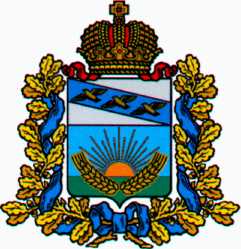 СОЛНЦЕВСКОГО РАЙОНА КУРСКОЙ ОБЛАСТИП О С Т А Н О В Л Е Н И ЕО мерах по противодействию коррупциив Администрации Солнцевского районаКурской области на 2021-2024 г.В целях реализации Федерального закона от 25 декабря 2008 года № 273-ФЗ «О противодействии коррупции», Закона Курской области от 11 октября 2008 года № 85-ЗКО «О противодействии коррупции в Курской области», в соответствии с Национальным планом противодействия коррупции на 2021-2024 годы, утвержденным Указом Президента Российской Федерации от 16 августа 2021 года № 478, Администрация Солнцевского района Курской области ПОСТАНОВЛЯЕТ:1. Утвердить прилагаемый план мероприятий противодействия коррупции в Администрации Солнцевского района Курской области на 2021-2024 годы.2. Структурным подразделениям Администрации Солнцевского района Курской области обеспечить выполнение Плана, утвержденного пунктом 1 настоящего постановления.3. Контроль за исполнением настоящего постановления возложить на Заместителя Главы Администрации Солнцевского района Курской области Баскова В.В.4. Признать утратившим силу постановление Администрации Солнцевского района Курской области от 10.03.2021 г. № 100 «О мерах по противодействию коррупции в Администрации Солнцевского района Курской области на 2021-2023 г.».5. Постановление вступает в силу со дня его подписания.Глава Солнцевского района                                                                  Г.Д. ЕнютинУтвержденпостановлением АдминистрацииСолнцевского районаКурской областиот 22 сентября 2021 г. № 405План мероприятий противодействия коррупции в Администрации Солнцевского района Курской области на 2021-2024 годыОТ22.09.2021№405Курская область, 306120, пос. СолнцевоКурская область, 306120, пос. СолнцевоКурская область, 306120, пос. Солнцево№ п/пНаименование мероприятияОжидаемый результатСрок реализацииОтветственный исполнитель123451. Координационные мероприятия механизмов противодействия коррупции1. Координационные мероприятия механизмов противодействия коррупции1. Координационные мероприятия механизмов противодействия коррупции1. Координационные мероприятия механизмов противодействия коррупции1. Координационные мероприятия механизмов противодействия коррупции1.1. Правовое обеспечение в сфере противодействия коррупции1.1. Правовое обеспечение в сфере противодействия коррупции1.1. Правовое обеспечение в сфере противодействия коррупции1.1. Правовое обеспечение в сфере противодействия коррупции1.1. Правовое обеспечение в сфере противодействия коррупции1.1.1.Разработка и утверждение плана мероприятий по противодействию коррупции на 2021-2024 годы в Администрации Солнцевского района Курской областиСовершенствование правовых, организационных и иных механизмов противодействия коррупцииIII квартал 2021 г.Отдел правовой, организационной, кадровой работы и профилактики коррупционных правонарушений Администрации Солнцевского района Курской области1.1.2.Проведение антикоррупционной экспертизы разрабатываемых Администрацией Солнцевского района Курской области и ее структурными подразделениями проектов нормативных правовых актов и принятых нормативных правовых актов (в соответствующей сфере деятельности)Выявление и устранение в проектах нормативных правовых актов и в нормативных правовых актах коррупциогенных факторов2021-2024 гг.Отдел правовой, организационной, кадровой работы и профилактики коррупционных правонарушений Администрации Солнцевского района Курской области1.1.3.Осуществление контроля в муниципальных учреждениях Солнцевского района Курской области, функции и полномочия учредителя которых осуществляет Администрация Солнцевского района Курской области, по вопросам исполнения законодательства о противодействии коррупции в соответствии с утвержденным графикомВыполнение требований законодательства в муниципальных учреждениях Солнцевского района Курской области, функции и полномочия учредителя которых осуществляет Администрация Солнцевского района Курской области2021-2024 гг.Отдел правовой, организационной, кадровой работы и профилактики коррупционных правонарушений Администрации Солнцевского района Курской области1.2. Организационное обеспечение антикоррупционных мероприятий1.2. Организационное обеспечение антикоррупционных мероприятий1.2. Организационное обеспечение антикоррупционных мероприятий1.2. Организационное обеспечение антикоррупционных мероприятий1.2. Организационное обеспечение антикоррупционных мероприятий1.2.1.Предоставление информации о реализации плана мероприятий по противодействию коррупции на 2021-2024 Главе Солнцевского района Курской областиСовершенствование правовых, организационных и иных механизмов противодействия коррупцииДо 31 декабря 2021 г.,до 31 декабря 2022 г.,до 31 декабря 2023 г.,до 31 декабря 2024 г.Отдел правовой, организационной, кадровой работы и профилактики коррупционных правонарушений Администрации Солнцевского района Курской области1.2.2.Проведение оценки коррупционных рисков, возникающих при реализации функций и муниципальными служащими Администрации Солнцевского района Курской областиАктуализация перечней должностей муниципальной службы, замещение которых связано с коррупционными рисками2021-2024 гг.Отдел правовой, организационной, кадровой работы и профилактики коррупционных правонарушений Администрации Солнцевского района Курской области1.2.3.Оказание консультативно-методической помощи органам местного самоуправления Солнцевского района Курской области в организации работы по противодействию коррупцииОказание содействия органам местного самоуправления Солнцевского района Курской области в организации работы по противодействию коррупции2021-2024 гг.Отдел правовой, организационной, кадровой работы и профилактики коррупционных правонарушений Администрации Солнцевского района Курской области1.3. Меры по совершенствованию управления в целях предупреждения коррупции1.3. Меры по совершенствованию управления в целях предупреждения коррупции1.3. Меры по совершенствованию управления в целях предупреждения коррупции1.3. Меры по совершенствованию управления в целях предупреждения коррупции1.3. Меры по совершенствованию управления в целях предупреждения коррупции1.3.1.Обеспечение своевременного представления предусмотренных действующим законодательством сведений о доходах, расходах, об имуществе и обязательствах имущественного характера, по компетенцииОбеспечение исполнения обязанностей, предусмотренных действующим законодательством2021-2024 гг.Отдел правовой, организационной, кадровой работы и профилактики коррупционных правонарушений Администрации Солнцевского района Курской области1.3.2.Размещение сведений о доходах, расходах, об имуществе и обязательствах имущественного характера лиц, замещающих должности муниципальной службы в Администрации Солнцевского района Курской области и членов их семей, а также размещение сведений о доходах, об имуществе и обязательствах имущественного характера лиц, замещающих должности руководителей муниципальных учреждений Солнцевского района Курской области, учредителем которых является, Администрация Солнцевского района Курской области и членов их семей в информационно-коммуникационной сети «Интернет» по компетенцииОсуществление мер, направленных на реализацию действующего антикоррупционного законодательства2021-2024 гг.Отдел правовой, организационной, кадровой работы и профилактики коррупционных правонарушений Администрации Солнцевского района Курской области1.3.3.Анализ сведений о доходах, расходах, об имуществе и обязательствах имущественного характера, муниципальных служащих, замещающих должности в Администрации Солнцевского района Курской области, а также членов их семейИсключение фактов нарушения ограничений и запретов, установленных действующим законодательством2021-2024 гг.Отдел правовой, организационной, кадровой работы и профилактики коррупционных правонарушений Администрации Солнцевского района Курской области1.3.4.Анализ сведений о доходах, об имуществе и обязательствах имущественного характера руководителей организаций, подведомственных Администрации Солнцевского района Курской области, а также членов их семей, по компетенцииИсключение фактов нарушения ограничений и запретов, установленных действующим законодательством2021-2024 гг.Отдел правовой, организационной, кадровой работы и профилактики коррупционных правонарушений Администрации Солнцевского района Курской области1.3.5.Обеспечение деятельности комиссий по соблюдению требований к служебному поведению и урегулированию конфликта интересовОсуществление мер по предупреждению коррупции2021-2024 гг.Администрация Солнцевского района Курской области1.3.6.Актуализация сведений, содержащихся в анкетах, предоставляемых лицами при назначении на, должности муниципальной службы в Администрации Солнцевского района Курской области, в том числе актуализация сведений об их родственниках и иных лицахПовышение эффективности кадровой работы в части, касающейся ведения личных дел2021-2024 гг.Отдел правовой, организационной, кадровой работы и профилактики коррупционных правонарушений Администрации Солнцевского района Курской области1.3.7.Ознакомление граждан при поступлении на муниципальную службу в Администрацию Солнцевского района Курской области и ее структурные подразделения с законодательством о противодействии коррупции и муниципальных служащих при увольнении с памяткой об ограничениях при заключении ими трудового или гражданско-правового договора после ухода с муниципальной службыИсключение фактов нарушения ограничений и запретов, установленных действующим законодательством2021-2024 гг.Отдел правовой, организационной, кадровой работы и профилактики коррупционных правонарушений Администрации Солнцевского района Курской области2. Антикоррупционные мероприятия, направленные на создание благоприятных условий для развития экономики Курской области2. Антикоррупционные мероприятия, направленные на создание благоприятных условий для развития экономики Курской области2. Антикоррупционные мероприятия, направленные на создание благоприятных условий для развития экономики Курской области2. Антикоррупционные мероприятия, направленные на создание благоприятных условий для развития экономики Курской области2. Антикоррупционные мероприятия, направленные на создание благоприятных условий для развития экономики Курской области2.1.Обеспечение открытости и прозрачности осуществляемых закупок, а также реализация мер по обеспечению прав и законных интересов участников закупок, установленных Федеральным законом от 5 апреля 2013 года № 44-ФЗ «О контрактной системе в сфере закупок товаров, работ, услуг для обеспечения государственных и муниципальных нужд»Обеспечение эффективного общественного контроля за деятельностью органов исполнительной власти Курской области2021-2024 гг.Администрация Солнцевского района Курской области2.2.Осуществление контроля в сфере закупок товаров, работ, услуг для обеспечения государственных и муниципальных нуждРеализация принципов контрактной системы в сфере закупок, предупреждение, выявление нарушений требований законодательства Российской Федерации и иных нормативных правовых актов о контрактной системе в сфере закупок2021-2024 гг.Администрация Солнцевского района Курской области2.3.Контроль за использованием имущества, находящегося в муниципальной собственности муниципального района «Солнцевский район» Курской области, земельных участков, находящихся в муниципальной собственности Солнцевского района Курской области, и земельных участков, находящихся на территории сельских поселений Солнцевского района Курской области, государственная собственность на которые не разграничена, в том числе контроль в части своевременного внесения арендной платы Обеспечение эффективного использования имущества, находящегося в государственной собственности Курской области2021-2024 гг.Управление инвестиционной политики, экономики, архитектуры, строительства, имущественных и земельных правоотношений Администрации Солнцевского района Курской области2.4.Проведение заседаний «круглых столов» с привлечением представителей органов местного самоуправления поселений Солнцевского района Курской области и бизнес-сообщества с целью выработки согласованных мер по дальнейшему снижению административного давления на бизнес-структурыВыявление избыточных административных барьеров и иных ограничений и обязанностей для субъектов предпринимательской и инвестиционной деятельности2021-2024 гг.Администрация Солнцевского района Курской области3. Совершенствование взаимодействия органов местного самоуправления Солнцевского района и общества в сфере антикоррупционных мероприятий3. Совершенствование взаимодействия органов местного самоуправления Солнцевского района и общества в сфере антикоррупционных мероприятий3. Совершенствование взаимодействия органов местного самоуправления Солнцевского района и общества в сфере антикоррупционных мероприятий3. Совершенствование взаимодействия органов местного самоуправления Солнцевского района и общества в сфере антикоррупционных мероприятий3. Совершенствование взаимодействия органов местного самоуправления Солнцевского района и общества в сфере антикоррупционных мероприятий3.1. Повышение уровня правовой грамотности3.1. Повышение уровня правовой грамотности3.1. Повышение уровня правовой грамотности3.1. Повышение уровня правовой грамотности3.1. Повышение уровня правовой грамотности3.1.1.Проведение учебно-методических семинаров для муниципальных служащих по вопросам соблюдения ограничений, запретов и обязанностей, установленных действующим антикоррупционным законодательствомПовышение правового сознания, правовой культуры муниципальных служащих формирование отрицательного отношения к коррупции2021-2024 гг.Отдел правовой, организационной, кадровой работы и профилактики коррупционных правонарушений Администрации Солнцевского района Курской области3.1.2.Оказание содействия органам местного самоуправления поселений Солнцевского района в проведении учебно-методических семинаров по вопросам обеспечения предупреждения коррупции в муниципальных образованиях Солнцевского района Курской областиПовышение правового сознания, правовой культуры муниципальных служащих органов местного самоуправления Солнцевского района Курской области2021-2024 гг.Отдел правовой, организационной, кадровой работы и профилактики коррупционных правонарушений Администрации Солнцевского района Курской области3.1.3.Разработка и реализация на базе образовательных организаций мероприятий по формированию у подростков и молодежи негативного отношения к коррупцииСовершенствование механизмов противодействия коррупции в молодежной среде2021-2023 гг.Управление образования Администрации Солнцевского района Курской области3.1.4.Проведение в образовательных организациях просветительских и воспитательных мероприятий, направленных на создание в обществе атмосферы нетерпимости к коррупционным проявлениямФормирование негативного отношения к проявлению коррупции в молодежной среде2021-2023 гг.Управление образования Администрации Солнцевского района Курской области3.1.5.Организация участия муниципальных служащих Солнцевского района Курской области, работников, в должностные обязанности которых входит участие в противодействии коррупции, в мероприятиях по профессиональному развитию в области противодействия коррупции, в том числе их обучение по дополнительным профессиональным программам в области противодействия коррупцииИсключение фактов коррупции среди муниципальных служащих Солнцевского района Курской области, а также работников, в должностные обязанности которых входит участие в противодействии коррупции2021-2024 гг.Отдел правовой, организационной, кадровой работы и профилактики коррупционных правонарушений Администрации Солнцевского района Курской области3.1.6.Организация участия лиц, впервые поступивших на муниципальную службу Солнцевского района Курской области или на работу в соответствующие организации и замещающих должности, связанные с соблюдением антикоррупционных стандартов, в мероприятиях по профессиональному развитию в области противодействия коррупцииПовышение правовой грамотности муниципальных служащих Солнцевского района Курской области, впервые поступивших на муниципальную службу Курской области, а также работников, замещающих должности, связанные с соблюдением антикоррупционных стандартов2021-2024 гг.Отдел правовой, организационной, кадровой работы и профилактики коррупционных правонарушений Администрации Солнцевского района Курской области3.1.7.Обеспечение участия муниципальных служащих Солнцевского района Курской области, работников, в должностные обязанности которых входит участие в проведении закупок товаров, работ, услуг для обеспечения муниципальных нужд, в мероприятиях по профессиональному развитию в области противодействия коррупции, в том числе их обучение по дополнительным профессиональным программам в области противодействия коррупцииИсключение фактов коррупции среди муниципальных служащих Солнцевского района Курской области, а также работников, в должностные обязанности которых входит участие в проведении закупок товаров, работ, услуг для обеспечения муниципальных нужд2021-2024 гг.Отдел правовой, организационной, кадровой работы и профилактики коррупционных правонарушений Администрации Солнцевского района Курской области3.2. Обеспечение взаимодействия с представителями общественности3.2. Обеспечение взаимодействия с представителями общественности3.2. Обеспечение взаимодействия с представителями общественности3.2. Обеспечение взаимодействия с представителями общественности3.2. Обеспечение взаимодействия с представителями общественности3.2.1.Информирование населения через СМИ о профилактике коррупцииПривлечение внимания общественности к профилактике коррупции, недопустимости коррупционных проявлений в обществе2021-2024 гг.Отдел правовой, организационной, кадровой работы и профилактики коррупционных правонарушений Администрации Солнцевского района Курской области3.2.3.Мониторинг обращений граждан о проявлениях коррупцииОценка уровня коррупции2021-2024 гг.Отдел правовой, организационной, кадровой работы и профилактики коррупционных правонарушений Администрации Солнцевского района Курской области3.3. Обеспечение открытости органов местного самоуправления3.3. Обеспечение открытости органов местного самоуправления3.3. Обеспечение открытости органов местного самоуправления3.3. Обеспечение открытости органов местного самоуправления3.3. Обеспечение открытости органов местного самоуправления3.3.1.Размещение информации о проводимых антикоррупционных мероприятиях, контактных телефонах доверия («горячих линий») на официальном сайте Администрации Солнцевского района Курской области и в районной газете «За честь хлебороба»Информирование населения о проводимых антикоррупционных мероприятиях2021-2024 гг.Отдел правовой, организационной, кадровой работы и профилактики коррупционных правонарушений Администрации Солнцевского района Курской области3.3.2.Размещение отчета о выполнении плана мероприятий противодействия коррупции в Администрации Солнцевского района Курской области в информационно-телекоммуникационной сети «Интернет»Информирование населения о результатах антикоррупционной работы муниципальных органовI квартал года, следующего за отчетнымАдминистрация Солнцевского района Курской области3.3.3.Оформление и поддержание в актуальном состоянии специальных информационных стендов или иных наглядных форм представления информации антикоррупционного содержанияИнформирование населения о мерах, направленных на снижение уровня коррупционных проявлений2021-2024 гг.Администрация Солнцевского района Курской области